ANNO SCOLASTICO _____/_____PROGRAMMAZIONE DIDATTICA EDUCAZIONE CIVICAPROFILO DELLA CLASSEA. PRESENTAZIONE DELLA CLASSE (composizione, comportamento, interesse, impegno,…) B. EVENTUALI CASI PARTICOLARI DA SEGNALAREOBIETTIVI GENERALI DELLA DISCIPLINAI moduli didattici potranno riguardare i seguenti argomenti:a) Costituzione, istituzioni dello Stato italiano, dell'Unione europea e degli organismi internazionali; storia della bandiera e dell'inno nazionale;b) Agenda 2030 per lo sviluppo sostenibile, adottata dall'Assemblea generale delle Nazioni Unite il 25 settembre 2015;c) educazione alla cittadinanza digitale, secondo le disposizioni dell'articolo 5;d) elementi fondamentali di diritto, con particolare riguardo al diritto del lavoro; e) educazione ambientale, sviluppo eco-sostenibile e tutela del patrimonio ambientale, delle identità, delle produzioni e delle eccellenze territoriali e agroalimentari; f) educazione alla legalità e al contrasto delle mafie; g) educazione al rispetto e alla valorizzazione del patrimonio culturale e dei beni pubblici comuni; h) formazione di base in materia di protezione civile. Nell'ambito dell'insegnamento trasversale dell'educazione civica sono altresì promosse l'educazione stradale, l'educazione alla salute e al benessere, l'educazione al volontariato e alla cittadinanza attiva. Tutte le azioni sono finalizzate ad alimentare e rafforzare il rispetto nei confronti delle persone, degli animali e della natura.EDUCAZIONE CIVICA VERIFICHE E CRITERI DI VALUTAZIONEPer il numero minimo delle verifiche quadrimestrali e per la valutazione si fa riferimento a quanto indicato nella Carta dei Servizi. ANCONA……………………….                                           FIRMA DEL DOCENTE							     ……………………………………………………………PROF.DISCIPLINAINDIRIZZOCLASSESEZIONEMODULO SPECIFICO DI EDUCAZIONE CIVICA Effettuato nella disciplina:_________________________MODULO SPECIFICO DI EDUCAZIONE CIVICA Effettuato nella disciplina:_________________________MODULO SPECIFICO DI EDUCAZIONE CIVICA Effettuato nella disciplina:_________________________MODULO SPECIFICO DI EDUCAZIONE CIVICA Effettuato nella disciplina:_________________________OBIETTIVI(conoscenze, competenze, capacità)CONTENUTITIPOLOGIA VERIFICA FINALETEMPIMETODI E TECNICHE:METODI E TECNICHE:METODI E TECNICHE:METODI E TECNICHE:STRUMENTI:STRUMENTI:STRUMENTI:STRUMENTI:MODULO SPECIFICO DI EDUCAZIONE CIVICA Effettuato nella disciplina:_________________________MODULO SPECIFICO DI EDUCAZIONE CIVICA Effettuato nella disciplina:_________________________MODULO SPECIFICO DI EDUCAZIONE CIVICA Effettuato nella disciplina:_________________________MODULO SPECIFICO DI EDUCAZIONE CIVICA Effettuato nella disciplina:_________________________OBIETTIVI(conoscenze, competenze, capacità)CONTENUTITIPOLOGIA VERIFICA FINALETEMPIMETODI E TECNICHE:METODI E TECNICHE:METODI E TECNICHE:METODI E TECNICHE:STRUMENTI:STRUMENTI:STRUMENTI:STRUMENTI:MODULO SPECIFICO DI EDUCAZIONE CIVICA Effettuato nella disciplina:_________________________MODULO SPECIFICO DI EDUCAZIONE CIVICA Effettuato nella disciplina:_________________________MODULO SPECIFICO DI EDUCAZIONE CIVICA Effettuato nella disciplina:_________________________MODULO SPECIFICO DI EDUCAZIONE CIVICA Effettuato nella disciplina:_________________________OBIETTIVI(conoscenze, competenze, capacità)CONTENUTITIPOLOGIA VERIFICA FINALETEMPIMETODI E TECNICHE:METODI E TECNICHE:METODI E TECNICHE:METODI E TECNICHE:STRUMENTI:STRUMENTI:STRUMENTI:STRUMENTI:MODULO SPECIFICO DI EDUCAZIONE CIVICA Effettuato nella disciplina:_________________________MODULO SPECIFICO DI EDUCAZIONE CIVICA Effettuato nella disciplina:_________________________MODULO SPECIFICO DI EDUCAZIONE CIVICA Effettuato nella disciplina:_________________________MODULO SPECIFICO DI EDUCAZIONE CIVICA Effettuato nella disciplina:_________________________OBIETTIVI(conoscenze, competenze, capacità)CONTENUTITIPOLOGIA VERIFICA FINALETEMPIMETODI E TECNICHE:METODI E TECNICHE:METODI E TECNICHE:METODI E TECNICHE:STRUMENTI:STRUMENTI:STRUMENTI:STRUMENTI: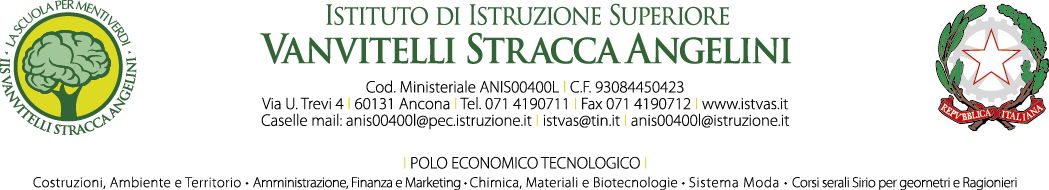 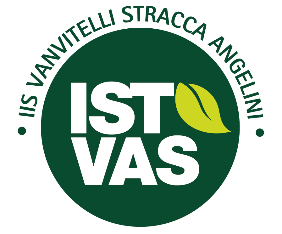 